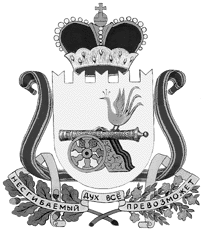 администрация муниципального образования«Вяземский район» смоленской областиПОСТАНОВЛЕНИЕот 30.11.2015 № 2243Администрация муниципального образования «Вяземский район» Смоленской области постановляет:1. Внести в муниципальную программу «Энергосбережение и повышение энергетической эффективности на 2015-2017 годы на территории муниципального образования «Вяземский район» Смоленской области», утвержденную постановлением Администрации муниципального образования «Вяземский район» Смоленской области от 30.12.2014 № 2021 (в редакции постановлений Администрации муниципального образования «Вяземский район» Смоленской области от 31.07.2015 № 1367, от 12.10.2015 №1905)  следующие изменения:1.1. В паспорте Программы строку «Объемы ассигнований муниципальной программы (по годам реализации и в разрезе источников финансирования)» изложить в следующей редакции:1.2. В абзаце 7 раздела 3 «Обоснование ресурсного обеспечения муниципальной программы» слова «15634,5 тыс.руб» заменить словами «3323160,00 рублей» 1.3. Таблицу 6 в разделе 3 «Обоснование ресурсного обеспечения муниципальной программы» изложить в новой редакции:        Таблица 61.4. Приложение № 1 к муниципальной программе «Энергосбережение и повышение энергетической эффективности на 2015-2017 годы на территории муниципального образования «Вяземский район» Смоленской области» изложить в новой редакции (прилагается).Опубликовать настоящее постановление в газете «Вяземский вестник» и разместить на официальном сайте Администрации муниципального образования «Вяземский район» Смоленской области. Контроль над исполнением данного постановления возложить на заместителя Главы Администрации муниципального образования «Вяземский район» Смоленской области В.И. Алимова. Глава Администрациимуниципального образования«Вяземский район» Смоленской области                                             И.В. Демидова     Приложение №1к муниципальной программе «Энергосбережение и повышение энергетической эффективности на 2015-2017 годы на территории муниципального образования «Вяземский район» Смоленской области»План реализации  муниципальной программы «Энергосбережение и повышение энергетической эффективности на 2015-2017 годы на территории муниципального образования «Вяземский район» Смоленской области»СОГЛАСОВАНО:Начальник финансового управления                                                                        Л.И. Григорьева «__»___________2015О внесении изменений в муниципальную программу «Энергосбережение и повышение энергетической эффективности на 2015-2017 годы на территории муниципального образования «Вяземский район» Смоленской области»Объемы ассигнований муниципальной программы (по годам реализации и в разрезе источников финансирования)Общий объем финансирования Программы составляет 3323160,00 руб. за счет средств: - местного бюджета – 3323160,00 руб.,в том числе по годам: - 2015г. – 765000,00руб.; - 2016г. – 1254000,00 руб.; - 2017г. – 1304160,00 руб.Наименование источника финансированияОбъем финансирования по годам (тыс.руб)Объем финансирования по годам (тыс.руб)Объем финансирования по годам (тыс.руб)Объем финансирования по годам (тыс.руб)Наименование источника финансирования2015г.2016г.2017г.Всегофедеральный бюджет, тыс.руб.0,00,00,00,0региональный  бюджет, тыс.руб.0,00,00,00,0местный  бюджет, тыс.руб.765000,001254000,001304160,003323160,00Итого, тыс. руб.765000,001254000,001304160,003323160,00Наименование ИсполнительмероприятияИсточники финансового   обеспечения (расшифровать)Объем средств на реализацию муниципальной программы на отчетный год и плановый период, рублейОбъем средств на реализацию муниципальной программы на отчетный год и плановый период, рублейОбъем средств на реализацию муниципальной программы на отчетный год и плановый период, рублейОбъем средств на реализацию муниципальной программы на отчетный год и плановый период, рублейПланируемое значение показателя на реализацию муниципальной программы на отчетный год и плановый периодПланируемое значение показателя на реализацию муниципальной программы на отчетный год и плановый периодПланируемое значение показателя на реализацию муниципальной программы на отчетный год и плановый периодНаименование ИсполнительмероприятияИсточники финансового   обеспечения (расшифровать)всего201520162017201520162017Обеспечение энергосбережения и повышения энергетической эффективности в бюджетных учрежденияхОбеспечение энергосбережения и повышения энергетической эффективности в бюджетных учрежденияхОбеспечение энергосбережения и повышения энергетической эффективности в бюджетных учрежденияхОбеспечение энергосбережения и повышения энергетической эффективности в бюджетных учрежденияхОбеспечение энергосбережения и повышения энергетической эффективности в бюджетных учрежденияхОбеспечение энергосбережения и повышения энергетической эффективности в бюджетных учрежденияхОбеспечение энергосбережения и повышения энергетической эффективности в бюджетных учрежденияхОбеспечение энергосбережения и повышения энергетической эффективности в бюджетных учрежденияхОбеспечение энергосбережения и повышения энергетической эффективности в бюджетных учрежденияхОбеспечение энергосбережения и повышения энергетической эффективности в бюджетных учрежденияхПовышение уровня оснащенности приборами учета используемых энергетических ресурсов в бюджетных учреждениях:-тепловая энергия;-хол.вода;-природный газ;
- гор. Вода хххххххххххххххххххх55,0%83,0%100,0%87,00%85,0%92,0%100,0%95,00%100,0%100,0%100,0%100,0%Сокращение расходов бюджета на обеспечение энергетическими ресурсами бюджетных учреждений:-электроэнергия;-тепловая энергия;-природный газ; -хол.вода;- гор.вода ххххххххххххххххххххххххх3,0%3,2%1,0%3,0%3,0%3,3%3,7%1,5%3,5%4,0%3,5%4,0%2,0%4,0%5,0%1. Установка и замена приборов учета энергетических ресурсов и узлов управленияМестныйбюджет2258160,000,001254000,001004160,00ххХВ том числе:Образовательные учреждения01254000,001004160,00ххХУчреждения культуры000ххХСпортивные объекты000ххХ2. Проведение энергетического обследования зданий объектов муниципальных учрежденийМестныйбюджет1065000,00765000,000,00300000,00хххВ том числе:Учреждения культурыКомитет по культуре и туризму765000,000100000,00хххОбразовательные учрежденияКомитет образования00100000,00ххХСпортивные объектыКомитет по физической культуре, спорту и молодежной политике 00100000,00ххХ